      КАЗЫБЕК БИ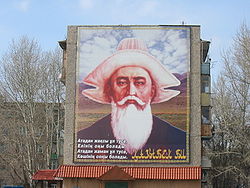             Казбеку би (Каз Даусты Казыбек, 1667—1763) — великий казахский бий.Принадлежал к Среднему жузу, к разделу Каракесек племени Аргын. Его прозвище (Каз Даусты) в переводе с казахского означает Казыбек с пронзительным голосом, как у гусей, гусиноголосый. Вместе с Толе би и Айтеке би один из трёх великих биев (судей) казахского народа и один из авторов первого систематизированного свода казахских обычаев «адат» (законов) «Жеты Жаргы».Казыбек Келдибекулы (1667—1763) — известный в народе как Каз дауысты Казыбек («Казыбек, непревзойденный в слове и слоге», буквально «Казыбек с непревзойденным голосом»), получивший это название, как говорит легенда, от заклятого врага казахов, Контайчи Галдан Церена, пораженного и загипнотизированного его красноречием.[править]Детство и юностьРодился он на берегах Сыр-Дарьи (точное место рождения неизвестно), детские и юношеские годы провел в Каратау и Улытау, принадлежал к Среднему жузу, к роду Каракесек племени Аргын. Отец Келдибек, дед Шаншар. Имя Шаншара было настолько известно и популярно, что дед по материнской линии — Сулеймен издалека прикочевал к Шаншару, которого за начитанность, мудрость прозвали Абыл.[править]Зрелые годыБлагодаря семейной традиции воспитания Казыбек уже в детские годы проявил красноречие и острый ум, став с годами прославленным бием. Ему приписывается следующее обращение к джунгарскому правителю, когда он еще совсем молодым, впервые, участвовал в посольской миссии:«Ты — калмык, а мы — казахи,Ты — железо, а мы уголь, который плавит железо.Пришли мы для того, чтобыЛицом к лицу по мужски поговорить,Решить разделяющие нас проблемы.Нечего отыгрываться на плененных детях и женщинахХотим узнать, каковаВаша позиция. Вот и пришли в чуждый лагерь.Если не хочешь переговоров,Будем решать вопросы на поле брани!И готовы драться как львы до конца!Готов к переговорам, скажи, не хитриВо всяком случае без дураковСкажи все напрямую.»Казыбек би активно участвовал в делах государственного правления во времена ханов Тауке, Самеке, Абулмамбета, Абылая, способствовал действенности внутренней и внешней политики казахских ханов. Стал одним из организаторов всенародной борьбы против джунгарских оккупантов. Поддерживая налаживание дружеских связей с Россией, он одновременно выступал против тесной связи с Циньской империей.Казыбек би вместе с Толе би и Айтеке би вошел в историю как инициатор объединения трех жузов, один из авторов свода законов, принятых при Тауке-хана и названных «Жетi жаргы» (Семь устоев). В нем нашли конституционное закрепление подходы к проблемам, связанным с землей, имущественными отношениями, семьей, определением наказаний за преступления, международными отношениями, сватовством, разводом, положением вдов. Казыбек лично участвовал в переговорах с Галдан Цереном, отстаивая интересы народа, женщин, военнопленных. Одна из поездок к джунгарскому правительству была связана со стремлением вызволить из плена Аблая. Известно, что Аблай попал в плен после нападения калмыков в 1741 году на Средний жуз и два года провел в зиндане. Возможно, что его выдали родичи в ответ на требования Галдан Церена, сына которого Шарыша Аблай убил в единоборстве. Видя в Аблае большую будущность, ценя его характер, крепость характера, преданность идее единства казахского народа, Казыбек би проявил большую настойчивость и добился возвращения Аблая на родину, где Аблай сразу же возглавил ханство в Сары-Арке, не будучи формально ханом. Неустанно на всем протяжении жизни он призывал к единству народа, к единомыслию, стремясь погасить раздоры между родами и между ханами в борьбе за власть, а также найти достойный путь сохранения цивилизованных отношений с соседними народами.Умер Казбек би в декабре 1764 года у подножья горы Семизбуга у источника Теректи.Похоронен в Туркестане, в мавзолее Ахмета Яссави.[править]ПамятьЕго именем названы улицы и районы многих городов Казахстана.В 2003 году была выпущена почтовая марка Казахстана, посвященная Казыбеку.